НАН ЧОУ ВО Академия маркетинга и социально информационных технологий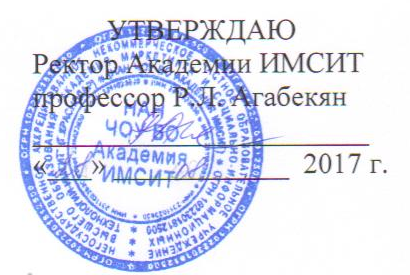 АННОТАЦИЯ УЧЕБНОЙ ДИСЦИПЛИНЫНаправление подготовки 38.04.01 «Экономика»направленность (профиль) программы«Международный бизнес»КвалификацияМагистрНаименование учебной дисциплины  Б1.В.ДВ.4.1 «ЭКОНОМИКА МЕЖДУНАРОДНОЙ ФИРМЫ»Цель и задачи изучения дисциплиныЦелью  освоения дисциплины «Экономика международной фирмы» является: - обоснование общего и специфического в экономике международной фирмы; - изучение особенностей экономики международной фирмы;- формирование представлений о современных подходах функционирования экономики международной фирмыПри изучении учебной дисциплины перед магистрантами ставятся следующие задачи: - овладеть общетеоретическими и специальными знаниями по экономике международной фирмы;- сформировать устойчивые представления об особенностях функционирования международной фирмы; - приобрести практические навыки анализа развития экономики международной фирмы;Предметом курса являются отношения  функционирования экономики международной фирмы.Краткая характеристика учебной дисциплины (основные блоки, модули, темы)Модуль 1Тема 1. Международная фирма в системе мировой экономикиТема 2.Экономические ресурсы международной фирмыТема 3. Производственная и организационная структуры международных фирмМодуль 2Тема 4 Механизм функционирования международной фирмыТема 5.Финансовые результаты и эффективность деятельности международных фирмКомпетенции, формируемые в результате освоения учебной дисциплины:Процесс изучения дисциплины направлен на формирование следующих компетенций: готовностью руководить коллективом в сфере своей профессиональной деятельности, толерантно воспринимая социальные, этнические, конфессиональные и культурные различия (ОПК-2).Формы проведения занятий, образовательные технологииЛекционные занятия: проблемные и интерактивные лекции, лекция – визуализация, лекция-беседа, лекция-дискуссия, лекция - анализ ситуацийПрактические занятия: тематические семинары, проблемные семинары, метод «круглого стола», метод анализа кейсов, методы анализа проблемных ситуаций, презентации Формы промежуточногоконтроля:Текущие оценки знаний (по 100-бальной системе), тестирование, доклады, контрольные работы, рефераты, презентацииФорма итогового контроля знаний:Экзамен